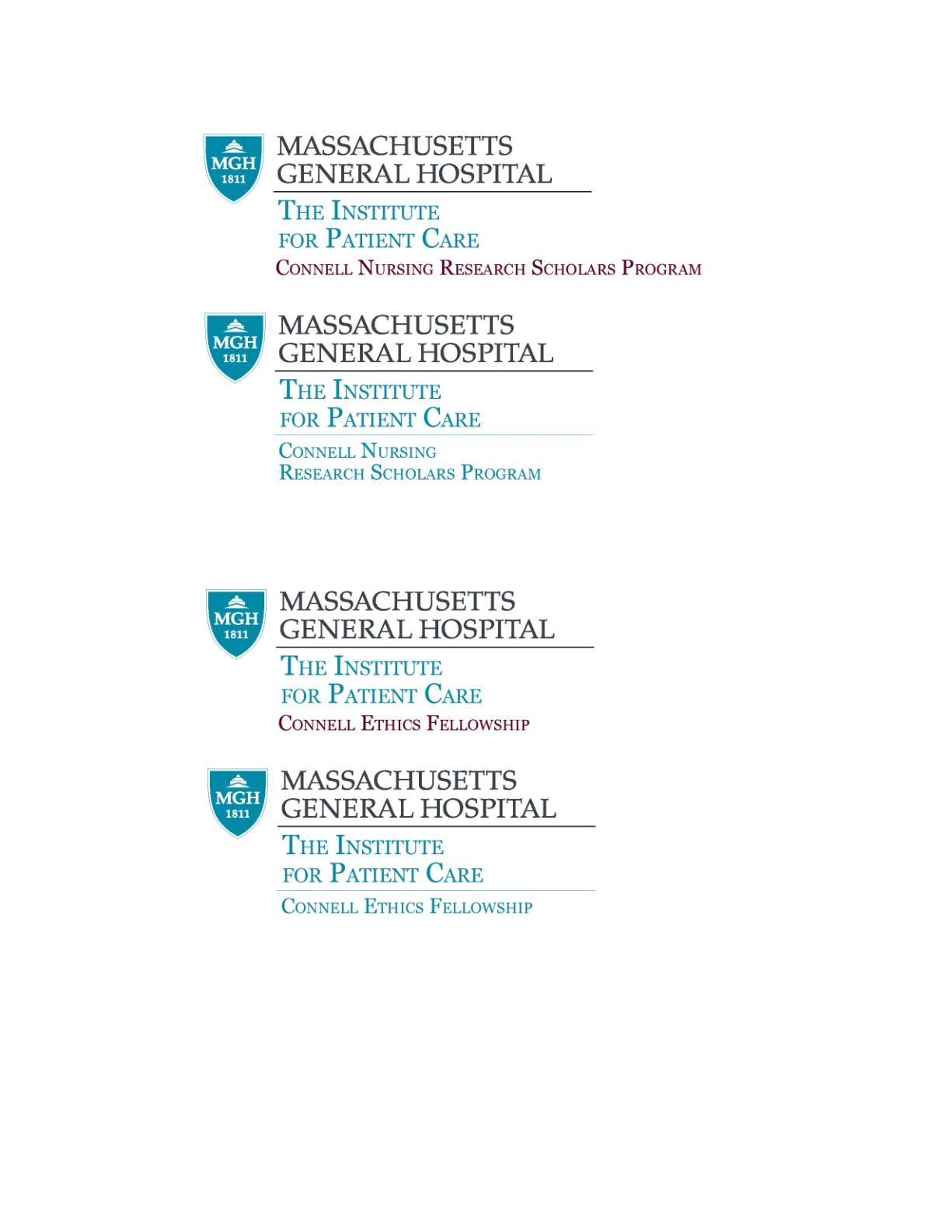 Connell Nurse-Led Team Research Grant Guidelines & InstructionsThe Connell Nurse-Led Team Research Grant is a 2-years grant that offers a PhD-prepared nurse the opportunity to lead a multidisciplinary research team in a clinically relevant investigation.  The research proposal builds upon the nurse investigator’s past work and research trajectory. The proposed science compliments an area(s) of research interest identified by the Yvonne L. Munn Center for Nursing Research, available at: http://www.mghpcs.org/MunnCenter/ The goals of the Connell Nurse-Led Team Research Grant include but are not limited to:advancing nursing science; promoting collaborative research across providers and disciplines; accelerating nurse-led team research; extending interdisciplinary and intra-professional research to improve patient care outcomes; fostering mentorship to advance programs of nursing inquiry;  establishing a body of research that supports external funding opportunities. Selection Criteria: Principal Investigator has a PhD in nursing; postdoctoral research fellowship preparation preferred.Principal Investigator has a record of internal/ external funding.Principal Investigator has a strong record of research dissemination including invited presentations and peer-reviewed publication. Research team comprises nurses at the MGH as well as co-investigators from other disciplines with a commitment to research and inquiry.Proposal is original research with strong potential for translation of results into practice. Required Materials:Completed electronic CVENT application NIH bio-sketch (for principal investigator only; use the Non-fellowship Biosketch): Letter of Intent (LOI). A Letter of Intent is due prior to the final submission of your grant. Research proposal (12- pt. font, single-spaced text, 1-inch margins, 5-page limit), including:Background and Significance/Statement of the problem: Describes key issues/problems; reviews what has been published in this area; articulates the gap in knowledge being addressed in the current proposal.Study aim(s) (and hypothesis if relevant): Describes why the study is being conducted; concisely states the goals of the proposed research. Every study has aims; not every study has hypotheses. Aims should be achievable in 2-year and have clear endpoints that your reviewers can readily assess.Methods: (Describes study design, population/sample/size including sample size calculation, setting, measurement instruments, and psychometrics, recruitment plan, subject remuneration (if any), interventions, data collection procedures, and data analysis plan -- be sure these are congruent with aims).Anticipated outcomes: Describe how the proposed investigation will further your program of research; impact patient care; advance nursing science and benefit other disciplines, and lead to further funding applications in this area.References: APA-formatted; not included in the 5-page limit.Appendices: Include any measurement instruments, data collection forms, and other supporting documents as relevant; not included in the 5-page limit.Proposed budget and budget justification: Prepare a budget not to exceed $25,000 for the completion of this 2-year grant.  All applicants are asked to contact Shawn Doherty, grant manager for the Munn Center, at sedoherty@partners.org  for assistance with budget development and review of allowable costs.Provide a budget justification, and if relevant, include a clear delineation of each research team member’s time and role on the project, and the scope of each member’s effort on this project. Include all other items to support the research proposal and provide rationale and/or justification. The budget must be reviewed and approved by Shawn Doherty prior to submission. Please plan accordingly. Applications submitted without budget sign-off WILL NOT BE REVIEWED.Proposed timeline:Please include a detailed award timeline not to exceed 2-years, illustrating project tasks and deliverables such as IRB submission and approval, study staff education, project implementation, subject recruitment, data analysis, study completion, and dissemination.Statement of endorsement from your Director/Supervisor.Application Process: Application for the Connell Nurse-Led Team Research Grant is available online at the Munn Center website: http://www.mghpcs.org/MunnCenter/ Letter of Intent  (LOI) Due JUNE-30-2021. LOI and Application deadline will be posted on the Munn website. All complete applications will be reviewed by the Connell Nurse Scholars Research Advisory Board.Grant recipients will participate in a post-award meeting with members of the Connell Nurse Scholars Research Advisory Board and grant manager for the Munn Center. Materials about available resources, IRB review, and progress reporting information will be distributed at that time. Progress reports are required every 6 months, on June 30 and December 30, following receipt of the grant.  A Connell Nurse-Led Team Grant Progress Report template will be emailed to you in advance of these deadlines.Grant recipients will be expected to disseminate research findings by presenting at MGH Nursing Research Grand Rounds and Nursing Research Day as well as in peer-reviewed journals. It is expected that recipient will use the findings supported by this grant to pursue future external funding and mentor other researchers.All dissemination resulting from this grant (publication, presentation, and grant) should contain the following statement: “Research support for this investigation was provided by the Connell Nurse-Led Team Research Grant and the Yvonne L. Munn Center for Nursing Research, Institute for Patient Care, Massachusetts General Hospital.” The funding period for the grant is 2-years.No-cost extensions are considered on a “case by case” basis. Requests for extension must be submitted in writing at least 30 days before the grant period ends.For further information, email the Yvonne L. Munn Center for Nursing Research at MunnCenter@partners.org or Dr. Dorothy Jones djones9@mgh.partners.org. You can also call the Munn Center at 617-643-0431 for immediate assistance.